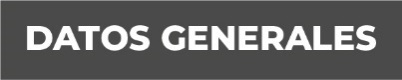 Nombre: Arturo Alejandro Moctezuma QuiahuaGrado de Escolaridad: Licenciatura en DerechoCédula Profesional (Licenciatura): 7456837Teléfono de Oficina: 2717127863Correo Electrónico: amoctezuma@fiscaliaveracruz.gob.mxFormación Académica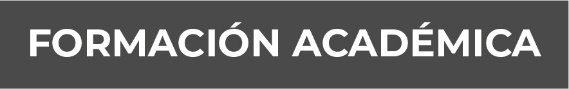 Año: 2001-2006Licenciatura en DerechoUniversidad VeracruzanaOrizaba, VeracruzTrayectoria Profesional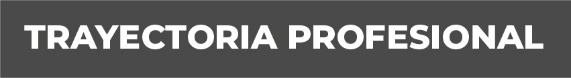 Septiembre 2019- Mayo 2022Titular del despacho jurídico Moctezuma en Orizaba, VeracruzDiciembre 2018 - Junio 2019Coordinador municipal en el Instituto Nacional de Estadística y Geografía en el estado de VeracruzJulio 2018 – Diciembre 2018Asesor jurídico, Giban Constructora e Inmobiliaria, S.A. de C.V., en el estado de Veracruz Conocimiento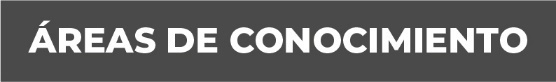 Derecho Civil, mercantil laboral, agrario y penalElaboración de censos y encuestas